HARTMANN GROUP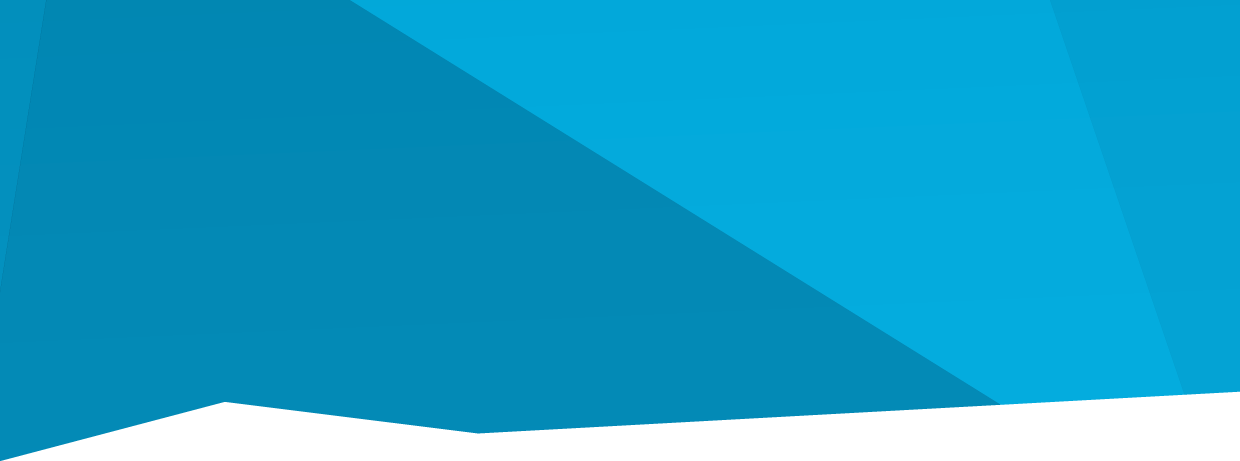 Česká republikaTISKOVÁZPRÁVAV čele HARTMANN GROUP bude od ledna Britta FünfstückBrno/Heidenheim 17. října 2018 – Dozorčí rada HARTMANN GROUP informovala o jmenování Britty Fünfstück do pozice výkonné ředitelky a předsedkyně správní rady. Fünfstück naváže na Andrease Joehleho, který obě funkce vykonával od roku 2013 a loni oznámil svůj odchod ze skupiny. Do správní rady zasedne Fünfstück 1. listopadu, pozici výkonné ředitelky přebere od 1. ledna 2019. Britta Fünfstück přichází do HARTMANN GROUP ze společnosti Clariant, globálního lídra v oblasti speciálních chemikálií, kde byla členkou top managementu. Na této pozici měla na starosti mimo jiné obchod s umělými a nátěrovými hmotami. „Letos slaví HARTMANN 200. výročí svého založení. Od roku 1818, kdy ji Ludwig von Hartmann založil, se společnost stala předním světovým výrobcem zdravotnických prostředků a hygienických pomůcek,“ uvádí Jürgen Heckmann, předseda dozorčí rady skupiny HARTMANN, a dodává: „Britta Fünfstück se stala součástí linie vedení, díky které je dnes HARTMANN tím, čím je, a bude se podílet na jeho růstu.“Britta Fünfstück je rakouskou občankou, má vzdělání v oblasti obchodu a vystudovala obor inženýrská fyzika na Univerzitě Johannese Keplera v Linci. Zde v roce 1998 promovala s vyznamenáním. Svou kariéru odstartovala v témže roce jako konzultantka ve společnosti Boston Consulting Group. Mezi léty 2000 a 2009 zastávala různé pozice v oblasti marketingu a prodeje, ale i vedoucí posty v oblasti strategie, plánování a akvizic ve zdravotní divizi společnosti Siemens AG v Německu a ve Spojených státech. V červenci 2009 se Fünfstück stala generální ředitelkou obchodní jednotky Siemens Molecular Imaging v USA, kde vedla tým více než o 2 500 zaměstnancích. Funkci ředitelky zastávala poté i v divizi klinických produktů v německém Erlangenu. Tam se podílela na vedení organizace více než s 9 000 lidmi, která expandovala do 12 různých oblastí, a sloužila jako členka výkonného výboru společnosti Siemens Healthcare. „Být součástí společnosti HARTMANN GROUP je pro mě čest. Rostoucí trh se zdravotnickými potřebami potřebuje inovativní řešení, která zajistí lepší výsledky. HARTMANN GROUP má potenciál být ještě silnějším hráčem a jsem přesvědčena, že společně můžeme využít všech příležitostí a posunout se kupředu,“ říká Fünfstück. „Lidé a firemní kultura jsou nejdůležitějšími prvky společnosti a moc se těším na spolupráci se všemi týmy HARTMANN GROUP po celém světě.“Cesta k úspěchuBěhem šestiletého působení Andrease Joehleho ve funkci generálního ředitele se HARTMANN těšil stálému růstu. Společnost zároveň expandovala na mezinárodních trzích, otevřela nové pobočky v Jižní Americe a Asii a dokončila největší akvizici ve své historii, převzetí společnosti LINDOR. „Velmi nás těší pokrok, kterého HARTMANN pod vedením Andrease Joehleho dosáhl,“ uzavírá Heckmann. „Věřím, že Britta Fünfstück bude v úspěšné cestě společnosti nadále pokračovat, a jsem připraven ji v jejích krocích plně podpořit.“Skupina HARTMANN GROUPSkupina HARTMANN GROUP je jedním z předních výrobců a distributorů zdravotnických prostředků 
a hygienických výrobků se základními znalostmi v oblasti hojení ran, dezinfekce, inkontinence, prevence rizik 
a osobní péče. Se sídlem v německém Heidenheimu a celosvětově působícími společnostmi je skupina v úzkém kontaktu s globálním trhem. V roce 2017 dosáhla skupina HARTMANN GROUP tržby ve výši 2,06 miliardy EUR a zaměstnává celkově více než 10,760 zaměstnanců.Společnost HARTMANN-RICOSpolečnost HARTMANN-RICO patří mezi nejvýznamnější výrobce a distributory zdravotnických prostředků 
a hygienických výrobků v České republice. Vznikla v roce 1991 vstupem společnosti PAUL HARTMANN AG do tehdejšího podniku Rico Veverská Bítýška. Společnost je součástí mezinárodní skupiny HARTMANN GROUP. Více než 20 let působí HARTMANN – RICO také na území Slovenska se sídlem v Bratislavě. HARTMANN – RICO zaměstnává celkově více než 1 650 zaměstnanců.